タイトル（研究成果を簡潔に・25文字程度）（必要があればサブタイトルを追加）横浜市立大学 ○○○○らの研究グループは、　本研究成果は、◇◇誌「　　　」に掲載されます。（○○時間20XX年XX月XX日XX時）図1　キャプション（フォントサイズ　9pt）研究背景研究内容今後の展開研究費本研究は、○○○費、○○○事業の支援を受けて実施されました。論文情報タイトル： 著者： 掲載雑誌： DOI： 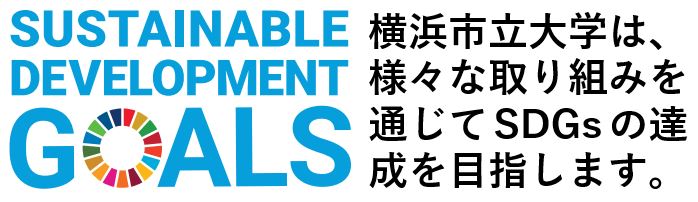 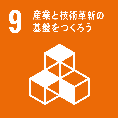 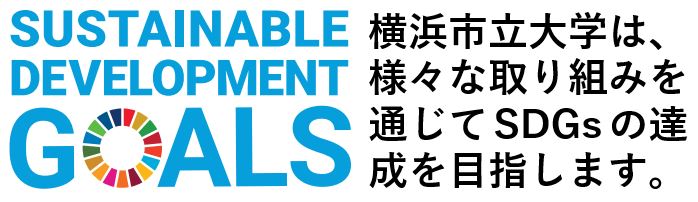 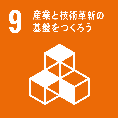 ※原則、全体（参考資料除く）でA4用紙2枚以内となるよう、各項目の文字数を調整してください。ここまでが、２ページ以内に収まるようにしてください。※原則、本文は「ですます調」で記載をお願いします。参考用語説明＊1 ○○○○（○○○）：＊2 ○○○○：図、画像、表図No：キャプション（フォントサイズ　9pt）参考文献など＜ボリューム＞原則、全体（参考資料除く）でA4用紙2枚程度となるよう、各項目の文字数を調整してください。＜フォントサイズ＞○フォント　和文：游ゴシック　　欧文（英数字）：Segoe UI○サイズ　タイトル：16pt（※boldとする）　本文：10.5pt（※見出しはboldとする）※本学では、17の目標と169のターゲットからなる「持続可能な開発目標（SDGs）」の目標達成に向けた活動を推進しています。SDGsの17項目の中から本研究課題と関連するものを選択し、番号をお知らせください。※複数回答可※参考資料　https://www.un.org/sustainabledevelopment/sustainable-development-goals/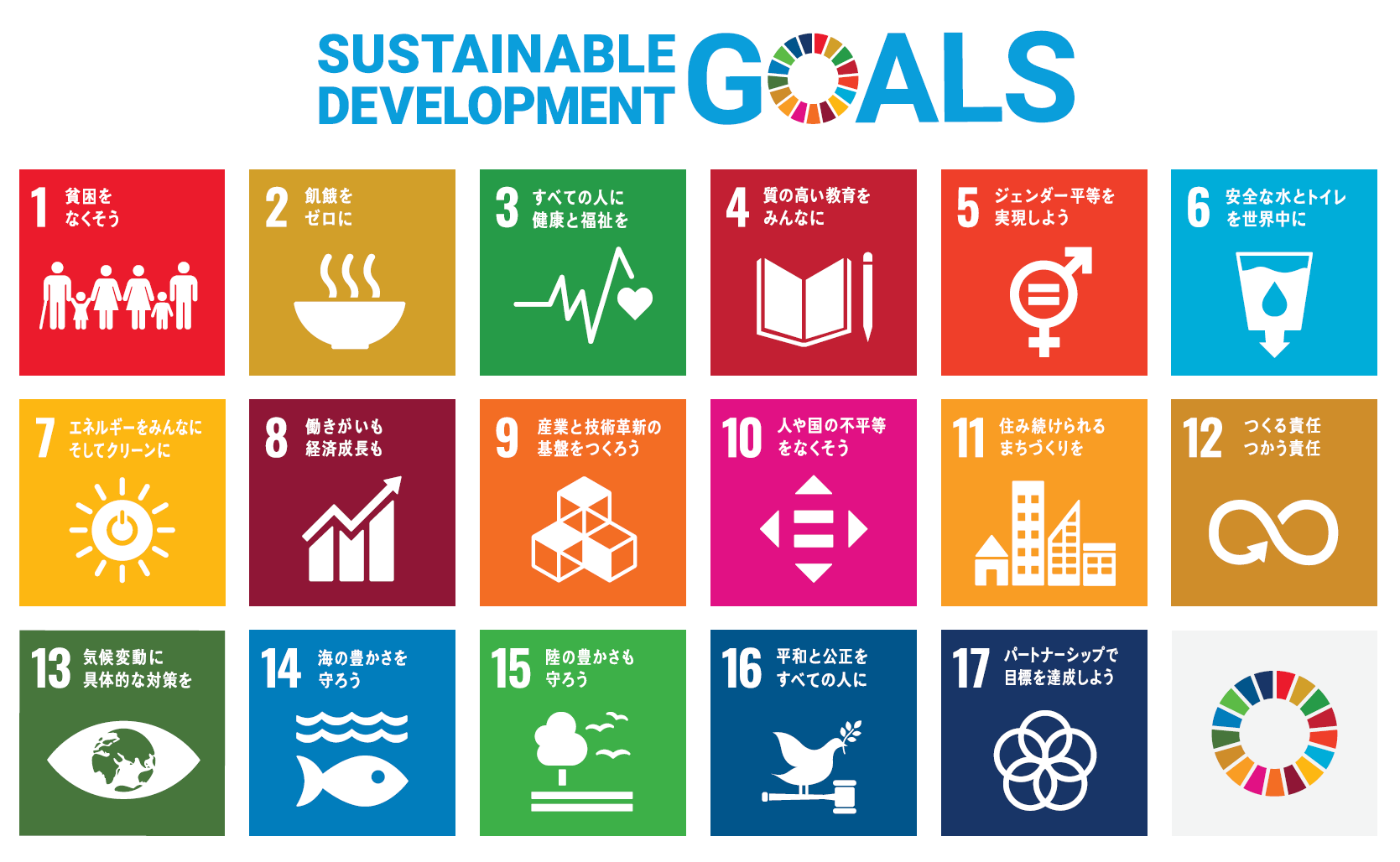 